Product Development Life Cycle
Task 1: Look at the diagram showing the product development life cycle.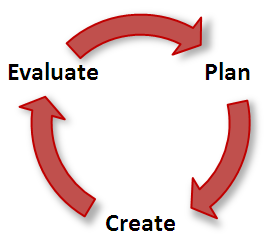 Describe the sorts of things you did in each of these stages during this project.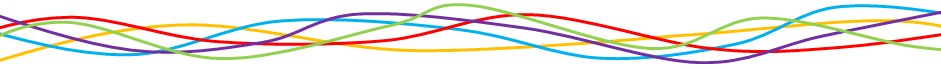 Extension Activity: Explain why the product development life cycle never ends.Name:Class:StageWhat happens in this stagePlanCreateEvaluate